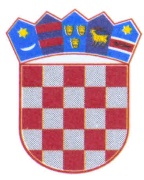       REPUBLIKA HRVATSKAPOŽEŠKO SLAVONSKA ŽUPANIJA      OPĆINA BRESTOVAC      Općinsko vijećeKLASA:402-08/21-01/08UR.BR: 2177-02/01-21-1Brestovac,01.07. 2021.g.Na temelju članaka 31. stavka 2. Zakona o lokalnoj i područnoj (regionalnoj) samoupravi („  Narodne  novine“  br.  33/01,  60/01,  129/05,  109/07,  125/08,  36/09,  79/09  150/11,  144/12, 123/17,  98/19  i  144/20) i članka 30. Statuta Općine Brestovac («Službeni glasnik Općine Brestovac» br. 3/2021), Općinsko vijeće Općine Brestovac na svojoj 2. sjednici održanoj             1.srpnja 2021. godine donijelo je                                                              O D L U K Uo naknadama vijećnicima i drugih osoba koje sudjeluju u radu Općinskog vijeća Općine BrestovacČlanak 1.Ovom Odlukom utvrđuje se visina i način ostvarivanja novčane naknade vijećnicima Općinskog vijeća Općine Brestovac, članovima radnih tijela koje imenuje Općinsko vijeće i Općinski načelnik te drugim osobama koje sudjeluju u radu Općinskog vijeća općine Brestovac.Članak 2.U smislu članka 1. ove Odluke naknada za troškove za rad pripada:- vijećnicima  Općinskog vijeća Općine Brestovac,- predsjedniku i potpredsjedniku  Općinskog vijeća,- članovima radnih tijela koje imenuje Općinsko vijeće i Općinski načelnik, upravnih tijela i službi Općine Brestovac  (povjerenstva, komisije, odbori i dr.),- službenicima Jedinstvenog upravnog odjela Općine Brestovac kada sjednicama Općinskog vijeća i radnih tijela prisustvuju izvan radnog vremena, te drugim osobama koje sudjeluju u radu Vijeća.Članak 3.Vijećnicima Općinskog vijeća utvrđuje se  novčana naknada u mjesečnom u iznosu od 400,00  kn neto.Predsjedniku Općinskog vijeća, pripada naknada u iznosu od 500,00 kn neto mjesečno.Potpredsjedniku Općinskog vijeća pripada naknada u iznosu od 450,00 kn neto mjesečno.Ukupna godišnja naknada koja pripada vijećnicima, članovima  radnih tijelima Vijeća i općinskog  načelnika, službenicima i drugim osobama koje sudjeluju u radu Vijeća, ne smije biti isplaćena ako prelazi 6.000,00 kuna godišnje, odnosno za predsjednika Vijeća 9.000,00 kn  godišnje i za potpredsjednika Vijeća 7.800,00  kn godišnje.Članak 4.Novčana naknada za nazočnost  sjednicama radnih tijela koje imenuje Općinsko vijeće i Općinski načelnik  iznosi 200,00 kn neto, te pripada članovima općinskih radnih tijela i pozvanim  službenicima Jedinstvenog upravnog odjela Općine Brestovac,  kada sjednicama prisustvuju izvan radnog vremena.Članak 5.Novčana sredstva za naknade iz članka 3. i 4. ove Odluke osiguravaju se u proračunu Općine Brestovac.Propisani porezi i doprinosi na naknade iz članka 3. i 4. ove Odluke isplaćuju se na teret proračuna Općine Brestovac.Članak 6.Osobe iz članka 2. ove Odluke u obavljanju poslova ostvaruju pravo na naknadu sljedećih troškova za vrijeme službenih putovanja:1. dnevnice za službeno putovanje u zemlji u visini neoporezivog iznosa utvrđenog propisima o porezu na dohodak,2. dnevnice za službeno putovanje u inozemstvu do iznosa propisanih za korisnike državnog proračuna,3. naknada troškova noćenja na službenom putovanju u visini stvarnih troškova smještaja u hotelu do 4 zvjezdice; (izuzetno i za veću kategoriju ako u mjestu službenog puta nema hotela s nižom kategorijom),4. naknada prijevoznih troškova u visini stvarnih troškova prema cijeni karte.Službenim putovanjem smatra se obavljanje poslova za potrebe Općinskog vijeća ili Općinskog načelnika izvan Općina Brestovac,  a koje je odobrio predsjednik Općinskog vijeća, Općinski načelnik ili pročelnik Jedinstvenog upravnog odjela.Članak 7.Evidenciju o nazočnosti osoba iz članka 2. ove Odluke sjednicama radnih tijela, te o odobrenim službenim putovanjima i izdanim putnim nalozima za službena putovanja, vodi Jedinstveni upravni odjel Općine Brestovac.Odjel iz stavka 1. ovog članka dužan je po završetku svake sjednice sjednice radnog tijela dostaviti evidenciju o nazočnosti nadležnom službeniku zaduženom za obračun i isplatu naknada iz ove Odluke.Vijećnik ili član radnog tijela, odnosno druga osoba upućena na službeno putovanje,  dužan je u roku od 3 (tri) dana  nakon izvršenog službenog putovanja dostaviti putni nalog Jedinstvenom upravnom odjelu Općine Brestovac.Članak 8.Danom stupanja na snagu ove Odluke, prestaje važiti Odluka o naknadi troškova za rad vijećnicima Općinskog vijeća i njihovih radnih tijela (Službeni glasnik Općine Brestovac broj 6/2009 i 2/2020)Članak 9. Ova Odluka stupa na snagu danom objave u Službenom glasniku Općine Brestovac.                                             PREDSJEDNIK OPĆINSKOG VIJEĆA                                                                               Tomo VrhovacO B R A Z L O Ž E NJ EPravni temelj za donošenje ove  Odluke o sadržan je u članku 8. i 31. stavak 1. i 2, te članku 31.a Zakona o lokalnoj i područnoj (regionalnoj) samoupravi i članku 30. Statuta Općine Brestovac.Sustav lokalne i područne (regionalne) samouprave u Republici Hrvatskoj uređen je Zakonom o lokalnoj i područnoj (regionalnoj) samoupravi. Tim Zakonom se uređuju jedinice lokalne samouprave i jedinice područne (regionalne) samouprave, njihov djelokrug i ustrojstvo, način rada njihovih tijela, nadzor nad njihovim aktima i radom te druga pitanja od značenja za njihov rad. Hrvatski sabor je 15. prosinca 2020. godine, donio Zakon o izmjenama i dopunama Zakona o lokalnoj i područnoj (regionalnoj) samoupravi, koji je objavljen je u Narodnim novinama RH, br. 144/2020. i stupio je na snagu prvog dana od dana objave, dana 24. prosinca 2020. godine (u daljnjem tekstu: Izmjene i dopune Zakona). Člankom 10. Izmjena i dopuna Zakona propisana je najviša ukupna godišnja neto naknada po članu predstavničkog tijela odnosno Općinskog vijeća  ovisno o broju stanovnika. Za Općine s više od 1.000 do 5.000 stanovnika, propisana je ukupna godišnja neto naknada do iznosa od 6.000,00 kn. Zatim, propisano je i da se naknada predsjedniku predstavničkog tijela može  odrediti u iznosu uvećanom za najviše 50%, a za potpredsjednike u iznosu uvećanom za najviše 30% pripadajuće naknade.Za provedbu Odluke nije potrebno osigurati dodatna sredstva u proračunu Općine  za 2021. godinu.                                                                            OPĆINSKI NAČELNIK                                                                         Zdravko Mandić,inž.elektroteh.